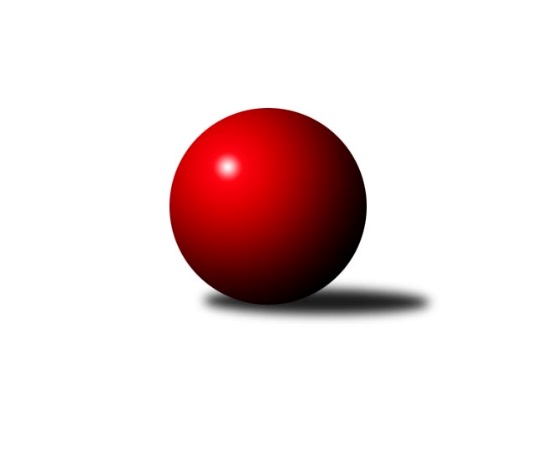 Č.11Ročník 2023/2024	19.5.2024 Okresní přebor - skupina A 2023/2024Statistika 11. kolaTabulka družstev:		družstvo	záp	výh	rem	proh	skore	sety	průměr	body	plné	dorážka	chyby	1.	TJ Sokol Údlice B	11	8	0	3	49.5 : 16.5 	(62.0 : 26.0)	1651	16	1150	501	31.9	2.	TJ Slovan Vejprty	11	8	0	3	43.0 : 23.0 	(48.5 : 39.5)	1599	16	1116	482	44.5	3.	TJ Elektrárny Kadaň C	11	7	1	3	39.0 : 27.0 	(51.5 : 36.5)	1606	15	1150	456	40.4	4.	TJ Sokol Údlice C	11	6	0	5	35.0 : 31.0 	(45.5 : 42.5)	1570	12	1096	474	38	5.	SKK Bílina B	11	5	1	5	33.5 : 32.5 	(43.5 : 44.5)	1600	11	1126	474	38	6.	TJ Lokomotiva Žatec B	11	3	2	6	24.0 : 42.0 	(40.0 : 48.0)	1532	8	1090	443	43.9	7.	TJ VTŽ Chomutov B	11	4	0	7	24.0 : 42.0 	(33.5 : 54.5)	1575	8	1118	457	41.7	8.	TJ KK Louny B	11	1	0	10	16.0 : 50.0 	(27.5 : 60.5)	1446	2	1046	401	52Tabulka doma:		družstvo	záp	výh	rem	proh	skore	sety	průměr	body	maximum	minimum	1.	TJ Sokol Údlice B	6	6	0	0	34.0 : 2.0 	(40.0 : 8.0)	1644	12	1668	1583	2.	TJ Slovan Vejprty	6	6	0	0	29.0 : 7.0 	(30.0 : 18.0)	1571	12	1653	1504	3.	TJ Sokol Údlice C	6	5	0	1	26.0 : 10.0 	(28.5 : 19.5)	1544	10	1614	1496	4.	TJ Elektrárny Kadaň C	6	3	1	2	20.0 : 16.0 	(29.5 : 18.5)	1648	7	1731	1578	5.	SKK Bílina B	5	2	1	2	13.5 : 16.5 	(17.0 : 23.0)	1532	5	1582	1472	6.	TJ Lokomotiva Žatec B	4	2	0	2	11.0 : 13.0 	(16.0 : 16.0)	1591	4	1685	1526	7.	TJ VTŽ Chomutov B	5	2	0	3	12.0 : 18.0 	(17.5 : 22.5)	1569	4	1659	1432	8.	TJ KK Louny B	6	1	0	5	11.0 : 25.0 	(21.5 : 26.5)	1596	2	1646	1458Tabulka venku:		družstvo	záp	výh	rem	proh	skore	sety	průměr	body	maximum	minimum	1.	TJ Elektrárny Kadaň C	5	4	0	1	19.0 : 11.0 	(22.0 : 18.0)	1595	8	1670	1457	2.	SKK Bílina B	6	3	0	3	20.0 : 16.0 	(26.5 : 21.5)	1614	6	1678	1518	3.	TJ Sokol Údlice B	5	2	0	3	15.5 : 14.5 	(22.0 : 18.0)	1639	4	1743	1567	4.	TJ Slovan Vejprty	5	2	0	3	14.0 : 16.0 	(18.5 : 21.5)	1606	4	1666	1429	5.	TJ VTŽ Chomutov B	6	2	0	4	12.0 : 24.0 	(16.0 : 32.0)	1576	4	1655	1473	6.	TJ Lokomotiva Žatec B	7	1	2	4	13.0 : 29.0 	(24.0 : 32.0)	1523	4	1593	1471	7.	TJ Sokol Údlice C	5	1	0	4	9.0 : 21.0 	(17.0 : 23.0)	1575	2	1661	1528	8.	TJ KK Louny B	5	0	0	5	5.0 : 25.0 	(6.0 : 34.0)	1409	0	1605	1323Tabulka podzimní části:		družstvo	záp	výh	rem	proh	skore	sety	průměr	body	doma	venku	1.	TJ Sokol Údlice B	11	8	0	3	49.5 : 16.5 	(62.0 : 26.0)	1651	16 	6 	0 	0 	2 	0 	3	2.	TJ Slovan Vejprty	11	8	0	3	43.0 : 23.0 	(48.5 : 39.5)	1599	16 	6 	0 	0 	2 	0 	3	3.	TJ Elektrárny Kadaň C	11	7	1	3	39.0 : 27.0 	(51.5 : 36.5)	1606	15 	3 	1 	2 	4 	0 	1	4.	TJ Sokol Údlice C	11	6	0	5	35.0 : 31.0 	(45.5 : 42.5)	1570	12 	5 	0 	1 	1 	0 	4	5.	SKK Bílina B	11	5	1	5	33.5 : 32.5 	(43.5 : 44.5)	1600	11 	2 	1 	2 	3 	0 	3	6.	TJ Lokomotiva Žatec B	11	3	2	6	24.0 : 42.0 	(40.0 : 48.0)	1532	8 	2 	0 	2 	1 	2 	4	7.	TJ VTŽ Chomutov B	11	4	0	7	24.0 : 42.0 	(33.5 : 54.5)	1575	8 	2 	0 	3 	2 	0 	4	8.	TJ KK Louny B	11	1	0	10	16.0 : 50.0 	(27.5 : 60.5)	1446	2 	1 	0 	5 	0 	0 	5Tabulka jarní části:		družstvo	záp	výh	rem	proh	skore	sety	průměr	body	doma	venku	1.	TJ Sokol Údlice C	0	0	0	0	0.0 : 0.0 	(0.0 : 0.0)	0	0 	0 	0 	0 	0 	0 	0 	2.	SKK Bílina B	0	0	0	0	0.0 : 0.0 	(0.0 : 0.0)	0	0 	0 	0 	0 	0 	0 	0 	3.	TJ Slovan Vejprty	0	0	0	0	0.0 : 0.0 	(0.0 : 0.0)	0	0 	0 	0 	0 	0 	0 	0 	4.	TJ Lokomotiva Žatec B	0	0	0	0	0.0 : 0.0 	(0.0 : 0.0)	0	0 	0 	0 	0 	0 	0 	0 	5.	TJ Sokol Údlice B	0	0	0	0	0.0 : 0.0 	(0.0 : 0.0)	0	0 	0 	0 	0 	0 	0 	0 	6.	TJ Elektrárny Kadaň C	0	0	0	0	0.0 : 0.0 	(0.0 : 0.0)	0	0 	0 	0 	0 	0 	0 	0 	7.	TJ KK Louny B	0	0	0	0	0.0 : 0.0 	(0.0 : 0.0)	0	0 	0 	0 	0 	0 	0 	0 	8.	TJ VTŽ Chomutov B	0	0	0	0	0.0 : 0.0 	(0.0 : 0.0)	0	0 	0 	0 	0 	0 	0 	0 Zisk bodů pro družstvo:		jméno hráče	družstvo	body	zápasy	v %	dílčí body	sety	v %	1.	Milan Lanzendörfer 	TJ Slovan Vejprty 	9	/	10	(90%)	17	/	20	(85%)	2.	Josef Hudec 	TJ Slovan Vejprty 	8	/	11	(73%)	12.5	/	22	(57%)	3.	Jaroslav Verner 	TJ Sokol Údlice B 	7	/	7	(100%)	14	/	14	(100%)	4.	Blažej Kašný 	TJ Sokol Údlice C 	7	/	9	(78%)	11	/	18	(61%)	5.	Michal Šlajchrt 	TJ Sokol Údlice B 	7	/	10	(70%)	15	/	20	(75%)	6.	Jindřich Šebelík 	TJ Sokol Údlice B 	6.5	/	8	(81%)	12	/	16	(75%)	7.	Jan Zach 	TJ Elektrárny Kadaň C 	6	/	8	(75%)	10	/	16	(63%)	8.	Jan Čermák 	TJ Lokomotiva Žatec B 	6	/	8	(75%)	8	/	16	(50%)	9.	Lada Strnadová 	TJ Elektrárny Kadaň C 	6	/	10	(60%)	14	/	20	(70%)	10.	Pavel Nocar ml.	TJ Elektrárny Kadaň C 	6	/	10	(60%)	12	/	20	(60%)	11.	Milan Daniš 	TJ Sokol Údlice C 	5	/	6	(83%)	10	/	12	(83%)	12.	Karel Nudčenko 	TJ Sokol Údlice C 	5	/	8	(63%)	9	/	16	(56%)	13.	Jaroslav Hodinář 	TJ Sokol Údlice B 	5	/	8	(63%)	7.5	/	16	(47%)	14.	Petr Strnad 	TJ Elektrárny Kadaň C 	5	/	10	(50%)	12	/	20	(60%)	15.	Filip Prokeš 	TJ VTŽ Chomutov B 	5	/	10	(50%)	7	/	20	(35%)	16.	Rudolf Šamaj 	SKK Bílina B 	4.5	/	6	(75%)	8	/	12	(67%)	17.	Veronika Šílová 	TJ KK Louny B 	4	/	5	(80%)	6	/	10	(60%)	18.	Tomáš Šaněk 	SKK Bílina B 	4	/	6	(67%)	10	/	12	(83%)	19.	Jan Štefl 	SKK Bílina B 	4	/	6	(67%)	7	/	12	(58%)	20.	Lenka Nováková 	TJ VTŽ Chomutov B 	4	/	7	(57%)	9	/	14	(64%)	21.	Bohuslav Hoffman 	TJ Slovan Vejprty 	4	/	7	(57%)	6	/	14	(43%)	22.	Jaroslava Paganiková 	TJ Sokol Údlice C 	4	/	8	(50%)	9.5	/	16	(59%)	23.	Roman Moucha 	SKK Bílina B 	4	/	8	(50%)	8	/	16	(50%)	24.	Zbyněk Vytiska 	TJ VTŽ Chomutov B 	4	/	9	(44%)	9	/	18	(50%)	25.	Petr Teinzer 	TJ Lokomotiva Žatec B 	4	/	10	(40%)	11	/	20	(55%)	26.	Gabriel Baláž 	TJ Slovan Vejprty 	3	/	4	(75%)	6	/	8	(75%)	27.	Emil Campr 	TJ Sokol Údlice B 	3	/	4	(75%)	5	/	8	(63%)	28.	Eduard Houdek 	TJ Sokol Údlice B 	3	/	4	(75%)	4.5	/	8	(56%)	29.	Miroslav Sodomka 	TJ KK Louny B 	3	/	5	(60%)	5	/	10	(50%)	30.	Rudolf Tesařík 	TJ VTŽ Chomutov B 	3	/	7	(43%)	6	/	14	(43%)	31.	Milan Bašta 	TJ KK Louny B 	3	/	8	(38%)	3	/	16	(19%)	32.	Jana Salačová 	TJ KK Louny B 	3	/	9	(33%)	6.5	/	18	(36%)	33.	Antonín Šulc 	TJ Sokol Údlice B 	2	/	3	(67%)	4	/	6	(67%)	34.	Josef Šíma 	SKK Bílina B 	2	/	6	(33%)	5.5	/	12	(46%)	35.	Jan Rajtmajer 	TJ Lokomotiva Žatec B 	2	/	6	(33%)	5	/	12	(42%)	36.	Veronika Rajtmajerová 	TJ Lokomotiva Žatec B 	2	/	7	(29%)	5	/	14	(36%)	37.	Pavel Vacinek 	TJ Lokomotiva Žatec B 	2	/	9	(22%)	7	/	18	(39%)	38.	Josef Malár 	TJ Slovan Vejprty 	2	/	11	(18%)	5	/	22	(23%)	39.	Miroslav Farkaš 	TJ Slovan Vejprty 	1	/	1	(100%)	2	/	2	(100%)	40.	Petr Pop 	TJ KK Louny B 	1	/	2	(50%)	2	/	4	(50%)	41.	Anna Rajtmajerová 	TJ Lokomotiva Žatec B 	1	/	4	(25%)	4	/	8	(50%)	42.	František Pfeifer 	TJ KK Louny B 	1	/	5	(20%)	5	/	10	(50%)	43.	Miroslav Šaněk 	SKK Bílina B 	1	/	5	(20%)	2	/	10	(20%)	44.	Radek Mihal 	TJ Sokol Údlice C 	1	/	6	(17%)	4	/	12	(33%)	45.	Jaroslav Seifert 	TJ Elektrárny Kadaň C 	1	/	6	(17%)	3.5	/	12	(29%)	46.	Jiří Suchánek 	TJ Sokol Údlice C 	1	/	6	(17%)	2	/	12	(17%)	47.	Martina Drahošová 	TJ KK Louny B 	1	/	9	(11%)	2	/	18	(11%)	48.	Jitka Váňová 	TJ VTŽ Chomutov B 	0	/	1	(0%)	1	/	2	(50%)	49.	Soňa Tesaříková 	TJ VTŽ Chomutov B 	0	/	1	(0%)	0	/	2	(0%)	50.	Jan Tůma 	TJ VTŽ Chomutov B 	0	/	1	(0%)	0	/	2	(0%)	51.	Michal Janči 	TJ Sokol Údlice C 	0	/	1	(0%)	0	/	2	(0%)	52.	Ladislav Kandr 	TJ KK Louny B 	0	/	2	(0%)	0	/	4	(0%)	53.	Jana Černíková 	SKK Bílina B 	0	/	5	(0%)	0	/	10	(0%)	54.	Milan Šmejkal 	TJ VTŽ Chomutov B 	0	/	7	(0%)	0.5	/	14	(4%)Průměry na kuželnách:		kuželna	průměr	plné	dorážka	chyby	výkon na hráče	1.	Kadaň, 1-2	1634	1148	485	35.1	(408.5)	2.	Louny, 1-2	1620	1150	470	44.2	(405.1)	3.	Žatec, 1-2	1597	1111	485	40.4	(399.3)	4.	TJ VTŽ Chomutov, 1-2	1588	1115	473	37.7	(397.0)	5.	Údlice, 1-2	1542	1091	451	39.0	(385.7)	6.	Vejprty, 1-2	1539	1102	436	48.8	(384.8)	7.	Bílina, 1-2	1527	1081	446	46.0	(381.9)Nejlepší výkony na kuželnách:Kadaň, 1-2TJ Elektrárny Kadaň C	1731	6. kolo	Petr Strnad 	TJ Elektrárny Kadaň C	466	6. koloTJ Elektrárny Kadaň C	1690	2. kolo	Jan Zach 	TJ Elektrárny Kadaň C	458	10. koloTJ Elektrárny Kadaň C	1677	10. kolo	Lada Strnadová 	TJ Elektrárny Kadaň C	446	2. koloTJ Sokol Údlice B	1669	10. kolo	Jan Zach 	TJ Elektrárny Kadaň C	442	6. koloTJ Slovan Vejprty	1660	4. kolo	Pavel Nocar ml.	TJ Elektrárny Kadaň C	440	6. koloSKK Bílina B	1648	9. kolo	Josef Hudec 	TJ Slovan Vejprty	440	4. koloTJ Elektrárny Kadaň C	1621	4. kolo	Tomáš Šaněk 	SKK Bílina B	438	9. koloTJ VTŽ Chomutov B	1617	2. kolo	Jindřich Šebelík 	TJ Sokol Údlice B	438	10. koloTJ Lokomotiva Žatec B	1593	5. kolo	Jaroslava Paganiková 	TJ Sokol Údlice C	434	6. koloTJ Elektrárny Kadaň C	1593	5. kolo	Antonín Šulc 	TJ Sokol Údlice B	430	10. koloLouny, 1-2SKK Bílina B	1678	10. kolo	Jaroslava Paganiková 	TJ Sokol Údlice C	478	2. koloTJ Elektrárny Kadaň C	1670	7. kolo	Josef Hudec 	TJ Slovan Vejprty	472	9. koloTJ Slovan Vejprty	1666	9. kolo	Milan Lanzendörfer 	TJ Slovan Vejprty	460	9. koloTJ Sokol Údlice C	1661	2. kolo	Veronika Šílová 	TJ KK Louny B	454	4. koloTJ VTŽ Chomutov B	1655	4. kolo	František Pfeifer 	TJ KK Louny B	445	6. koloTJ KK Louny B	1646	2. kolo	Tomáš Šaněk 	SKK Bílina B	442	10. koloTJ KK Louny B	1632	4. kolo	Roman Moucha 	SKK Bílina B	436	10. koloTJ KK Louny B	1628	6. kolo	Petr Pop 	TJ KK Louny B	432	2. koloTJ KK Louny B	1621	7. kolo	Petr Strnad 	TJ Elektrárny Kadaň C	430	7. koloTJ KK Louny B	1593	10. kolo	Lenka Nováková 	TJ VTŽ Chomutov B	429	4. koloŽatec, 1-2TJ Lokomotiva Žatec B	1685	8. kolo	Miroslav Sodomka 	TJ KK Louny B	458	8. koloSKK Bílina B	1660	11. kolo	Pavel Vacinek 	TJ Lokomotiva Žatec B	449	8. koloTJ Lokomotiva Žatec B	1614	9. kolo	Lenka Nováková 	TJ VTŽ Chomutov B	445	10. koloTJ KK Louny B	1605	8. kolo	Jan Čermák 	TJ Lokomotiva Žatec B	431	8. koloTJ VTŽ Chomutov B	1589	10. kolo	Petr Teinzer 	TJ Lokomotiva Žatec B	425	8. koloTJ Sokol Údlice C	1561	9. kolo	Roman Moucha 	SKK Bílina B	423	11. koloTJ Lokomotiva Žatec B	1538	11. kolo	Tomáš Šaněk 	SKK Bílina B	422	11. koloTJ Lokomotiva Žatec B	1526	10. kolo	Karel Nudčenko 	TJ Sokol Údlice C	421	9. kolo		. kolo	Milan Daniš 	TJ Sokol Údlice C	419	9. kolo		. kolo	Filip Prokeš 	TJ VTŽ Chomutov B	415	10. koloTJ VTŽ Chomutov, 1-2TJ Sokol Údlice B	1743	1. kolo	Jaroslav Verner 	TJ Sokol Údlice B	512	1. koloTJ VTŽ Chomutov B	1659	6. kolo	Filip Prokeš 	TJ VTŽ Chomutov B	458	11. koloTJ VTŽ Chomutov B	1636	5. kolo	Josef Hudec 	TJ Slovan Vejprty	452	6. koloTJ Slovan Vejprty	1623	6. kolo	Zbyněk Vytiska 	TJ VTŽ Chomutov B	437	1. koloTJ Elektrárny Kadaň C	1605	11. kolo	Lenka Nováková 	TJ VTŽ Chomutov B	437	5. koloTJ VTŽ Chomutov B	1561	11. kolo	Zbyněk Vytiska 	TJ VTŽ Chomutov B	423	5. koloTJ VTŽ Chomutov B	1555	1. kolo	Milan Lanzendörfer 	TJ Slovan Vejprty	422	6. koloTJ Lokomotiva Žatec B	1538	3. kolo	Rudolf Tesařík 	TJ VTŽ Chomutov B	422	6. koloTJ Sokol Údlice C	1528	5. kolo	Lenka Nováková 	TJ VTŽ Chomutov B	421	6. koloTJ VTŽ Chomutov B	1432	3. kolo	Jaroslav Hodinář 	TJ Sokol Údlice B	414	1. koloÚdlice, 1-2TJ Sokol Údlice B	1668	6. kolo	Jaroslav Verner 	TJ Sokol Údlice B	473	6. koloTJ Sokol Údlice B	1667	5. kolo	Jaroslav Verner 	TJ Sokol Údlice B	450	5. koloTJ Sokol Údlice B	1660	4. kolo	Jaroslav Verner 	TJ Sokol Údlice B	437	4. koloTJ Sokol Údlice B	1652	9. kolo	Blažej Kašný 	TJ Sokol Údlice C	434	7. koloTJ Sokol Údlice B	1635	2. kolo	Jindřich Šebelík 	TJ Sokol Údlice B	433	9. koloTJ Sokol Údlice C	1614	7. kolo	Rudolf Šamaj 	SKK Bílina B	431	6. koloSKK Bílina B	1603	6. kolo	Michal Šlajchrt 	TJ Sokol Údlice B	428	2. koloTJ Sokol Údlice B	1583	3. kolo	Blažej Kašný 	TJ Sokol Údlice C	428	4. koloTJ Elektrárny Kadaň C	1580	8. kolo	Lada Strnadová 	TJ Elektrárny Kadaň C	426	8. koloTJ Sokol Údlice C	1578	4. kolo	Jaroslav Verner 	TJ Sokol Údlice B	422	3. koloVejprty, 1-2TJ Slovan Vejprty	1653	11. kolo	Josef Hudec 	TJ Slovan Vejprty	453	3. koloTJ Slovan Vejprty	1636	3. kolo	Lenka Nováková 	TJ VTŽ Chomutov B	449	8. koloTJ Sokol Údlice C	1595	3. kolo	Milan Lanzendörfer 	TJ Slovan Vejprty	445	11. koloTJ Slovan Vejprty	1577	8. kolo	Milan Lanzendörfer 	TJ Slovan Vejprty	435	3. koloTJ Sokol Údlice B	1567	11. kolo	Milan Lanzendörfer 	TJ Slovan Vejprty	429	5. koloTJ VTŽ Chomutov B	1555	8. kolo	Josef Hudec 	TJ Slovan Vejprty	424	11. koloTJ Slovan Vejprty	1554	5. kolo	Roman Moucha 	SKK Bílina B	423	5. koloSKK Bílina B	1522	5. kolo	Josef Hudec 	TJ Slovan Vejprty	418	7. koloTJ Slovan Vejprty	1504	7. kolo	Josef Hudec 	TJ Slovan Vejprty	418	8. koloTJ Slovan Vejprty	1504	1. kolo	Milan Lanzendörfer 	TJ Slovan Vejprty	415	8. koloBílina, 1-2TJ Sokol Údlice B	1640	8. kolo	Rudolf Šamaj 	SKK Bílina B	448	7. koloTJ Elektrárny Kadaň C	1587	1. kolo	Rudolf Šamaj 	SKK Bílina B	442	2. koloSKK Bílina B	1582	7. kolo	Roman Moucha 	SKK Bílina B	439	7. koloTJ VTŽ Chomutov B	1566	7. kolo	Zbyněk Vytiska 	TJ VTŽ Chomutov B	435	7. koloSKK Bílina B	1552	1. kolo	Jaroslav Verner 	TJ Sokol Údlice B	428	8. koloSKK Bílina B	1537	8. kolo	Filip Prokeš 	TJ VTŽ Chomutov B	426	7. koloSKK Bílina B	1515	2. kolo	Jan Zach 	TJ Elektrárny Kadaň C	423	1. koloTJ Lokomotiva Žatec B	1501	2. kolo	Roman Moucha 	SKK Bílina B	420	8. koloSKK Bílina B	1472	3. kolo	Emil Campr 	TJ Sokol Údlice B	419	8. koloTJ KK Louny B	1323	3. kolo	Lada Strnadová 	TJ Elektrárny Kadaň C	415	1. koloČetnost výsledků:	6.0 : 0.0	7x	5.0 : 1.0	13x	4.0 : 2.0	7x	3.0 : 3.0	2x	2.0 : 4.0	4x	1.0 : 5.0	7x	0.5 : 5.5	1x	0.0 : 6.0	3x